Rysunek nr 5Komoda dwudrzwiowa  z 4 szufladami.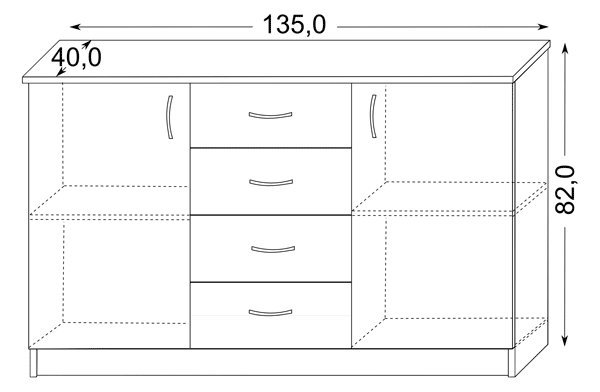 Wymiary: szerokość 135 cm, głębokość 40 cm, wysokość 82 cmKolor olcha